Connection Application Forms for Type A Power Generating Facility (< 50 kW) (Form A1-1) and Small Generation Installations (Form A1- 2)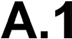 Form A1-1 : Application for connection of Power Generating Module(s) with Total Aggregate Capacity <50 kW 3-phase or 17 kW single phaseFor Power Generating Modules with an aggregate capacity < 50 kW 3-phase or 17 kW single-phase, this simplified application form can be used. For Power Generating Modules with an aggregate capacity > 50 kW 3-phase, the connection application should be made using the Standard Application Form (generally available from the DNO website).If the Power Generating Module is Fully Type Tested and registered in the ENA Type Test Verification Report Register, this application form should include the Manufacturer’s reference number (the Product ID).If part of the Power Generating Module is Type Tested and registered with the ENA Type Test Verification Report Register, this application form should include the Manufacturer’s reference number (the Product ID) and Form A2-1 or A2-2 or A2-3 (as appropriate) should be submitted to the DNO with this form.If the Power Generating Module is neither Fully Type Tested or Type Tested then and Form A2-1 or A2-2 or A2-3 should be submitted to the DNO with this form. Alternatively the Standard Application Form should be submitted instead of this form.Form A1-1 : Application for connection of Power Generating Module(s) with Total Aggregate Capacity <50 kW 3-phase or 17 kW single phaseFor Power Generating Modules with an aggregate capacity < 50 kW 3-phase or 17 kW single-phase, this simplified application form can be used. For Power Generating Modules with an aggregate capacity > 50 kW 3-phase, the connection application should be made using the Standard Application Form (generally available from the DNO website).If the Power Generating Module is Fully Type Tested and registered in the ENA Type Test Verification Report Register, this application form should include the Manufacturer’s reference number (the Product ID).If part of the Power Generating Module is Type Tested and registered with the ENA Type Test Verification Report Register, this application form should include the Manufacturer’s reference number (the Product ID) and Form A2-1 or A2-2 or A2-3 (as appropriate) should be submitted to the DNO with this form.If the Power Generating Module is neither Fully Type Tested or Type Tested then and Form A2-1 or A2-2 or A2-3 should be submitted to the DNO with this form. Alternatively the Standard Application Form should be submitted instead of this form.To ABC electricity distribution	DNO99 West St, Imaginary Town, ZZ99 9AA	abced@wxyz.comTo ABC electricity distribution	DNO99 West St, Imaginary Town, ZZ99 9AA	abced@wxyz.comGenerator details:Generator details:Generator (name)AddressPost CodeContact person (if different from Generator)Telephone numberE-mail addressMPAN(s)Installer details:Installer details:InstallerAccreditation / QualificationAddressPost CodePost CodePost CodeContact personContact personContact personTelephone NumberTelephone NumberTelephone NumberE-mail addressE-mail addressE-mail addressInstallation details:Installation details:Installation details:Installation details:Installation details:Installation details:Installation details:Installation details:Installation details:Installation details:AddressAddressAddressPost CodePost CodePost CodeMPAN(s)MPAN(s)MPAN(s)Details of existing Generating Units – where applicable:Details of existing Generating Units – where applicable:Details of existing Generating Units – where applicable:Details of existing Generating Units – where applicable:Details of existing Generating Units – where applicable:Details of existing Generating Units – where applicable:Details of existing Generating Units – where applicable:Details of existing Generating Units – where applicable:Details of existing Generating Units – where applicable:Details of existing Generating Units – where applicable:ManufacturerApproximate Date of InstallationTechnology TypeTechnology TypeManufacturer’s Ref No. where availableGenerating Unit Registered Capacity(kW)Generating Unit Registered Capacity(kW)Generating Unit Registered Capacity(kW)Generating Unit Registered Capacity(kW)Generating Unit Registered Capacity(kW)ManufacturerApproximate Date of InstallationTechnology TypeTechnology TypeManufacturer’s Ref No. where available3-phase unitsSingle Phase UnitsSingle Phase UnitsSingle Phase UnitsPower FactorManufacturerApproximate Date of InstallationTechnology TypeTechnology TypeManufacturer’s Ref No. where available3-phase unitsPH1PH2PH3Power FactorDetails of proposed additional Generating Unit(s):Details of proposed additional Generating Unit(s):Details of proposed additional Generating Unit(s):Details of proposed additional Generating Unit(s):Details of proposed additional Generating Unit(s):Details of proposed additional Generating Unit(s):Details of proposed additional Generating Unit(s):Details of proposed additional Generating Unit(s):Details of proposed additional Generating Unit(s):Details of proposed additional Generating Unit(s):ManufacturerApproximate Date of InstallationTechnology TypeTechnology TypeManufacturer’s Ref No. where availableGenerating Unit Registered Capacity(kW)Generating Unit Registered Capacity(kW)Generating Unit Registered Capacity(kW)Generating Unit Registered Capacity(kW)Generating Unit Registered Capacity(kW)ManufacturerApproximate Date of InstallationTechnology TypeTechnology TypeManufacturer’s Ref No. where available3-phase unitsSingle Phase UnitsSingle Phase UnitsSingle Phase UnitsPower FactorManufacturerApproximate Date of InstallationTechnology TypeTechnology TypeManufacturer’s Ref No. where available3-phase unitsPH1PH2PH3Power FactorBalance of multiple single phase Generating Units – where applicableBalance of multiple single phase Generating Units – where applicableBalance of multiple single phase Generating Units – where applicableBalance of multiple single phase Generating Units – where applicableBalance of multiple single phase Generating Units – where applicableBalance of multiple single phase Generating Units – where applicableBalance of multiple single phase Generating Units – where applicableBalance of multiple single phase Generating Units – where applicableBalance of multiple single phase Generating Units – where applicableBalance of multiple single phase Generating Units – where applicableI confirm that design of the Generator’s Installation has been carried out to limit output power imbalance to below 16A/phase, as required by EREC G99.I confirm that design of the Generator’s Installation has been carried out to limit output power imbalance to below 16A/phase, as required by EREC G99.I confirm that design of the Generator’s Installation has been carried out to limit output power imbalance to below 16A/phase, as required by EREC G99.I confirm that design of the Generator’s Installation has been carried out to limit output power imbalance to below 16A/phase, as required by EREC G99.I confirm that design of the Generator’s Installation has been carried out to limit output power imbalance to below 16A/phase, as required by EREC G99.I confirm that design of the Generator’s Installation has been carried out to limit output power imbalance to below 16A/phase, as required by EREC G99.I confirm that design of the Generator’s Installation has been carried out to limit output power imbalance to below 16A/phase, as required by EREC G99.I confirm that design of the Generator’s Installation has been carried out to limit output power imbalance to below 16A/phase, as required by EREC G99.I confirm that design of the Generator’s Installation has been carried out to limit output power imbalance to below 16A/phase, as required by EREC G99.I confirm that design of the Generator’s Installation has been carried out to limit output power imbalance to below 16A/phase, as required by EREC G99.Signed :Signed :Signed :Signed :Signed :Date :Date :Date :Date :Date :Use continuation sheet where required.Record Generating Unit Registered Capacity kW at 230 AC, to one decimal place, under PH1 for single phase supplies and under the relevant phase for two and three phase supplies.Detail on a separate sheet if there are any proposals to limit export to a lower figure than the aggregateRegistered Capacity of all the Generating Units in the Power Generating Facility.Use continuation sheet where required.Record Generating Unit Registered Capacity kW at 230 AC, to one decimal place, under PH1 for single phase supplies and under the relevant phase for two and three phase supplies.Detail on a separate sheet if there are any proposals to limit export to a lower figure than the aggregateRegistered Capacity of all the Generating Units in the Power Generating Facility.Use continuation sheet where required.Record Generating Unit Registered Capacity kW at 230 AC, to one decimal place, under PH1 for single phase supplies and under the relevant phase for two and three phase supplies.Detail on a separate sheet if there are any proposals to limit export to a lower figure than the aggregateRegistered Capacity of all the Generating Units in the Power Generating Facility.Use continuation sheet where required.Record Generating Unit Registered Capacity kW at 230 AC, to one decimal place, under PH1 for single phase supplies and under the relevant phase for two and three phase supplies.Detail on a separate sheet if there are any proposals to limit export to a lower figure than the aggregateRegistered Capacity of all the Generating Units in the Power Generating Facility.Use continuation sheet where required.Record Generating Unit Registered Capacity kW at 230 AC, to one decimal place, under PH1 for single phase supplies and under the relevant phase for two and three phase supplies.Detail on a separate sheet if there are any proposals to limit export to a lower figure than the aggregateRegistered Capacity of all the Generating Units in the Power Generating Facility.Use continuation sheet where required.Record Generating Unit Registered Capacity kW at 230 AC, to one decimal place, under PH1 for single phase supplies and under the relevant phase for two and three phase supplies.Detail on a separate sheet if there are any proposals to limit export to a lower figure than the aggregateRegistered Capacity of all the Generating Units in the Power Generating Facility.Use continuation sheet where required.Record Generating Unit Registered Capacity kW at 230 AC, to one decimal place, under PH1 for single phase supplies and under the relevant phase for two and three phase supplies.Detail on a separate sheet if there are any proposals to limit export to a lower figure than the aggregateRegistered Capacity of all the Generating Units in the Power Generating Facility.Use continuation sheet where required.Record Generating Unit Registered Capacity kW at 230 AC, to one decimal place, under PH1 for single phase supplies and under the relevant phase for two and three phase supplies.Detail on a separate sheet if there are any proposals to limit export to a lower figure than the aggregateRegistered Capacity of all the Generating Units in the Power Generating Facility.Use continuation sheet where required.Record Generating Unit Registered Capacity kW at 230 AC, to one decimal place, under PH1 for single phase supplies and under the relevant phase for two and three phase supplies.Detail on a separate sheet if there are any proposals to limit export to a lower figure than the aggregateRegistered Capacity of all the Generating Units in the Power Generating Facility.Use continuation sheet where required.Record Generating Unit Registered Capacity kW at 230 AC, to one decimal place, under PH1 for single phase supplies and under the relevant phase for two and three phase supplies.Detail on a separate sheet if there are any proposals to limit export to a lower figure than the aggregateRegistered Capacity of all the Generating Units in the Power Generating Facility.